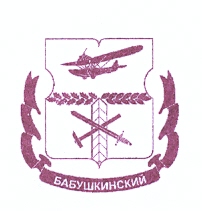 СОВЕТ ДЕПУТАТОВ МУНИЦИПАЛЬНОГО ОКРУГА БАБУШКИНСКИЙ РЕШЕНИЕ19 декабря 2018 года            № №13/7 ОКРУГА БАБУШКИНВ целях оптимизации и перераспределения расходной части бюджета по кодам бюджетной классификации, в соответствии со статьями 86, 92.1 Бюджетного кодекса Российской Федерации, Уставом муниципального округа Бабушкинский, Положением о бюджетном процессе в муниципальном округе Бабушкинский,Совет депутатов муниципального округа Бабушкинский решил:1. Внести следующие изменения в решение Совета депутатов муниципального округа Бабушкинский от 22 декабря 2017 года № 17/4 «О бюджете муниципального округа Бабушкинский на 2018 год» (далее-решение):1.1. Подпункт 1.1. пункта 1 решения изложить в следующей редакции: «1.1.) общий объем доходов в сумме 17832,1 тыс. рублей;»;1.2. Подпункт 1.2. пункта 1 решения изложить в следующей редакции: «1.2.) общий объем расходов в сумме 19375,3 тыс. рублей;»;1.3. Внести изменения в Приложение 2 к решению «Доходы бюджета муниципального округа Бабушкинский на 2018 год», изложить его в редакции согласно приложению 1 к настоящему решению. 1.4. Внести изменение в Приложение 4 к решению «Ведомственная структура расходов бюджета муниципального округа Бабушкинский на 2018 год», изложить его в редакции согласно приложению 2 к настоящему решению.1.5. Внести изменения в Приложение 5 к решению «Распределение бюджетных ассигнований по разделам, подразделам, целевым статьям и видам расходов бюджетной классификации» бюджета муниципального округа Бабушкинский на 2018 год, изложить его в редакции согласно приложению 3 настоящего решения.2. Опубликовать настоящее решение в бюллетене «Московский муниципальный вестник» и разместить на официальном сайте органов местного самоуправления муниципального округа Бабушкинский в информационно-телекоммуникационной сети Интернет babush.ru.3. Контроль за исполнением настоящего решения возложить на главу муниципального округа Бабушкинский Лисовенко А.А.Глава муниципальногоокруга Бабушкинский							А.А. ЛисовенкоДоходы бюджета муниципального округа Бабушкинский  на 2018г. (в тыс. руб.)Ведомственная структура расходов исполнения бюджета  муниципального округаБабушкинский на 2018 год                                                                                                                                                                                                                (в тыс. руб.)Распределение бюджетных ассигнований  по разделам, подразделам, целевым статьям и видам расходов классификации расходов бюджета  муниципального округа Бабушкинский на 2018 год                                                                                                                                                                                                                                                                                                                                                                                                                                                                                                                                 (в тыс. руб.)О внесении изменений в решение Совета депутатов муниципального округа Бабушкинский                            от 22 декабря 2017 года № 17/4         «О бюджете муниципального округа Бабушкинский на 2018 год»Приложение 1к решению Совета депутатов муниципального округа Бабушкинский от  19 декабря 2018 года №  13/7Приложение 2к решению Совета депутатов муниципального округа Бабушкинский 22 декабря 2017 года №17/4 «О бюджете муниципального округа Бабушкинский на 2018 год»Коды бюджетной классификацииНаименование показателей2018 год000 1 00 00000 00 0000 000 Налоговые и неналоговые доходы 17 832,1000 1 01 02000 01 0000 110Налог на доходы физических лиц15 432,1000 1 01 02010 01 0000 110Налог на доходы физических лиц с доходов, источником которых является налоговый агент, за исключением доходов, в отношении которых исчисление и уплата налога осуществляется в соответствии со статьями 227, 227.1, и 228 Налогового кодекса Российской Федерации.13 882,1000 1 01 02020 01 0000 110Налог на доходы физических лиц с доходов, полученных от осуществления деятельности физическими лицами, зарегистрированными в качестве индивидуальных предпринимателей, нотариусов, занимающихся частной практикой, адвокатов, учредивших адвокатские кабинеты, и других лиц, занимающихся частной практикой в соответствии со статьей 227 Налогового кодекса Российской Федерации.250,0000 1 01 02030 01 0000 110Налог на доходы физических лиц с доходов, полученных физическими лицами в соответствии со статьей 228 Налогового кодекса Российской Федерации.1300,0000 2 00 00000 00 0000 000Безвозмездные поступления2 400,0000 2 02 00000 00 0000 000Безвозмездные поступления от других бюджетов бюджетной системы Российской Федерации2400,0000 2 02 49999 03 0000 151Прочие межбюджетные трансферты,  передаваемые бюджетам внутригородских муниципальных образований городов федерального значения.2400,0ВСЕГО ДОХОДОВ17 832,1Приложение 2к решению Совета депутатов муниципального округа Бабушкинский от  19 декабря 2018 года №  13/7Приложение 4к решению Совета депутатов муниципального округа Бабушкинский 22 декабря 2017 года №17/4 «О бюджете муниципального округа Бабушкинский на 2018 год»НаименованиеКод главыРзПРЦСВР2018 год1234567АДМИНИСТРАЦИЯОБЩЕГОСУДАРСТВЕННЫЕ ВОПРОСЫ900010015 783,6Функционирование законодательных (представительных) органов государственной власти и представительных органов муниципальных образований90001 032 532,3Депутаты Совета депутатов муниципального округа Бабушкинский900010331 А 010 0200132,3Закупка товаров, работ и услуг для  государственных (муниципальных) нужд 90001 0331 А 010 0200200132,3Иные закупки товаров, работ и услуг для обеспечения государственных (муниципальных) нужд90001 0331А 010 0200240132,3Межбюджетные трансферты бюджетам муниципальных округов в целях повышения эффективности осуществления советами депутатов муниципальных  округов переданных полномочий города Москвы90001 0331А 0400 1002400,0Специальные расходы90001 0331А 0400 1008802400,0Функционирование аппарата Совета депутатов муниципального округа Бабушкинский90001 0413 010,9Функционирование аппарата Совета депутатов муниципального округа Бабушкинский900010412 586,1Руководитель аппарата Совета депутатов муниципального округа Бабушкинский90001 0431Б 0100 1002 575,6Расходы на выплату персоналу в целях обеспечения  выполнения функций  государственными  (муниципальными) органами, казенными учреждениями, органами управления государственными внебюджетными фондами90001 0431Б 0100 1001002 449,4Расходы на выплаты персоналу государственных (муниципальных) органов900010431Б 0100 1001202 449,4Закупка товаров, работ и услуг для  государственных (муниципальных) нужд90001 0431Б 0100100200126,2Иные закупки товаров, работ и услуг для обеспечения государственных (муниципальных) нужд900010431Б 0100100126,2Обеспечение деятельности администраций/аппарата Совета депутатов внутригородского муниципального образования в части содержания муниципальных служащих для решения вопросов местного значения 90001 0431Б 010050010 435,3Расходы на выплату персоналу в целях обеспечения  выполнения функций  государственными  (муниципальными) органами, казенными учреждениями900010131Б 010050010010 010,5Расходы на выплату персоналу в целях обеспечения  выполнения функций  государственными  (муниципальными) органами, казенными учреждениями, органами управления государственными внебюджетными фондами900010431Б 0100500	1007 083,4Расходы на выплаты персоналу государственных (муниципальных) органов90001 0431Б 01 005001207 083,4Закупка товаров, работ и услуг для  государственных (муниципальных) нужд900010431Б 01 005002002 927,1Иные закупки товаров, работ и услуг для обеспечения государственных (муниципальных) нужд90001 0431Б 01 00500240 2 927,1Уплата прочих налогов, сборов и иных  платежей90001 0431Б 01 005008500,0Прочие расходы с сфере здравоохранения 90001 0435Г 0101100424,8Расходы на выплату персоналу в целях обеспечения  выполнения функций  государственными  (муниципальными) органами, казенными учреждениями, органами управления государственными внебюджетными фондами900010435Г 0101100100424,8Расходы на выплаты персоналу государственных (муниципальных) органов90001 0435Г 0101100120424,8РЕЗЕРВНЫЕ ФОНДЫ90001 11154,3Резервный фонд, аппарата Совета депутатов муниципального округа Бабушкинский90001 1132А01 00000154,3Резервные средства90001 1132А 01 00000870154,3ДРУГИЕ ОБЩЕГОСУДАРСТВЕННЫЕ ВОПРОСЫ90001 1386,1Уплата членских взносов на осуществление деятельности Совета муниципальных образований города Москвы90001 1331Б 01 0040086,1Иные бюджетные ассигнования90001 1331Б 01 0040080086,1Уплата налогов, сборов и иных платежей900011331Б 01 0040085086,1КУЛЬТУРА И КИНЕМАТОГРАФИЯ90008 002 138,5Другие вопросы в области культуры и кинематографии90008 042 138,5Праздничные и социально-значимые мероприятия для населения90008 0435Е 01 005002 138,5Закупка товаров, работ и услуг для  государственных (муниципальных) нужд900080435Е 01 005002002 138,5Иные закупки товаров, работ и услуг для обеспечения государственных (муниципальных) нужд90008 0435Е 01005002402 138,5СОЦИАЛЬНАЯ ПОЛИТИКА90010 001 115,2Пенсионное обеспечение90010 01458,8Доплата к пенсии муниципальным служащим  города Москвы90010 0135 П 01 01500458,8Межбюджетные трансферты900100135 П 01 01500500458,8Иные межбюджетные трансферты90010 0135П 0101500540458,8Другие вопросы в области социальной политики90010 06656,4Социальные гарантии муниципальным служащим, вышедшим на пенсию  90010 0635П 0101800656,4Социальное обеспечение и иные выплаты населению 900100635П 0101800300656,4Социальные выплаты гражданам, кроме публичных нормативных обязательств90010 0635П 0101800320656,4СРЕДСТВА МАССОВОЙ ИНФОРМАЦИИ90012 00338,0Периодическая печать и издательства90012 02140,0Информирование жителей муниципального округа Бабушкинский900120235Е 0100300140,0Закупка товаров, работ и услуг для муниципальных нужд900120235Е 0100300200100,0 Иные закупки товаров, работ и услуг для обеспечения государственных  муниципальных нужд90012 0235Е 0100300240100,0Иные бюджетные ассигнования90012 0235Е 010030080040,0Уплата налогов, сборов и иных платежей900120235Е 010030085040,0Другие вопросы в области средств массовой информации90012 04198,0Информирование жителей муниципального округа Бабушкинский900120435Е 0100300198,0Закупка товаров, работ и услуг для муниципальных нужд900120435Е 0100300200198,0Иные закупки  товаров, работ и услуг для муниципальных нужд90012 0435Е 0100300240198,0ИТОГО РАСХОДОВ19 375,3Приложение 3к решению Совета депутатов муниципального округа Бабушкинский от  19 декабря 2018 года №  13/7Приложение 5к решению Совета депутатов муниципального округа Бабушкинский 22 декабря 2017 года №17/4 «О бюджете муниципального округа Бабушкинский на 2018 год»НаименованиеРзПРЦСРВР2018 год123456АДМИНИСТРАЦИЯОБЩЕГОСУДАРСТВЕННЫЕ ВОПРОСЫ010015 783,6Функционирование законодательных (представительных) органов государственной власти и представительных органов муниципальных образований01 032 532,3Функционирование представительных органов местного самоуправления01 032 532,3Депутаты Совета депутатов внутригородского муниципального образования 01 0331А 0100 200132,3Закупка товаров, работ и услуг для государственных (муниципальных) нужд010331А 0100 200200132,3Иные закупки товаров, работ и услуг для обеспечения государственных (муниципальных) нужд01 0331А 0100 200240132,3Межбюджетные трансферты бюджетам муниципальных округов в целях повышения эффективности осуществления советами депутатов муниципальных  округов переданных полномочий города Москвы01 0331А 0400 1002 400,0Специальные расходы01 0331А 0400 1008802 400,0Функционирование аппарата Совета депутатов (администрации  муниципального округа01 0413 010,9Функционирование исполнительно-распорядительного органа муниципального образования (администрации)01 0412 586,1Руководитель аппарата Совета депутатов муниципального округа Бабушкинский010431Б 01001002 575,6Расходы на выплаты персоналу  в целях обеспечения выполнения  функций государственными  (муниципальными) органами  казенными учреждениями, органами управления государственными  внебюджетными фондами01 0431Б 01001001002 449,4Расходы на выплату персоналу государственных (муниципальных) органов01 0431Б 01001001202 449,4Закупка товаров, работ и услуг для государственных (муниципальных) нужд01 0431Б 0100100200126,2Иные закупки товаров, работ и услуг для обеспечения государственных (муниципальных) нужд01 0431Б 0100100240126,2Обеспечение деятельности администраций/аппарата Совета депутатов внутригородского муниципального образования в части содержания муниципальных служащих для решения вопросов местного значения 01 0431Б 01 0050010 435,3Расходы на выплаты персоналу  в целях обеспечения выполнения  функций государственными  (муниципальными) органами  казенными учреждениями, органами управления государственными  внебюджетными фондами Расходы на выплаты 010431Б 01 0050010010 010,5Расходы на выплаты персоналу государственных (муниципальных) органов01 0431Б 01 005001207 083,4Закупка товаров, работ и услуг для государственных (муниципальных) нужд 010431Б 01 005002002 927,1Иные закупки товаров, работ и услуг для обеспечения государственных (муниципальных) нужд01 0431Б 01 005002402 927,1Уплата прочих налогов, сборов и иных  платежей01 0431Б 01 005008500,0Прочие расходы в сфере здравоохранения01 0435Г 010 1100424,8Расходы на выплаты персоналу  в целях обеспечения выполнения  функций государственными  (муниципальными) органами  казенными учреждениями, органами управления государственными  внебюджетными фондами Расходы на выплаты010435Г 010 1100100424,8Расходы на выплаты персоналу государственных (муниципальных) органов01 0435Г 010 1100120424,8РЕЗЕРВНЫЕ ФОНДЫ01 11154,3Резервный фонд, предусмотренный органами местного самоуправления01 1132А 01 00000154,3Резервные средства01 1132А 01 00000870154,3ДРУГИЕ ОБЩЕГОСУДАРСТВЕННЫЕ ВОПРОСЫ01 1386,1Уплата членских взносов на осуществление деятельности Совета муниципальных образований города Москвы01 1331Б 01 0040086,1Иные бюджетные ассигнования011331Б 01 0040080086,1Уплата прочих налогов, сборов и иных обязательных платежей01 1331Б 01 0040085086,1КУЛЬТУРА КИНЕМАТОГРАФИЯ08 002 138,5Другие вопросы в области культуры и кинематографии08 042 138,5Праздничные и социально-значимые мероприятия для населения08 0435Е 01005002 138,5Закупка товаров, работ и услуг для государственных (муниципальных) нужд 08 0435Е 01005002002 138,5Иные закупки товаров, работ и услуг для обеспечения государственных (муниципальных) нужд080435Е 01005002402 138,5СОЦИАЛЬНАЯ ПОЛИТИКА10 001 115,2Пенсионное обеспечение10 01458,8Доплаты к пенсиям муниципальным служащим города Москвы10 0135П 01 01500458,8Межбюджетные трансферты10 0135П 01 01500500458,8Иные межбюджетные трансферты10 0135П 01 01500540458,8Другие вопросы в области социальной политики10 06656,4Социальные гарантии муниципальным служащим города Москвы вышедшим на пенсию10  0635П 0101800656,4Социальное обеспечение  и иные выплаты населению100635П 0101800300656,4Социальные гарантии гражданам, кроме  публичных нормативных социальных выплат10 0635П 0101800320656,4СРЕДСТВА МАССОВОЙ ИНФОРМАЦИИ12 00338,0Периодическая печать и издательства12 02140,0Информирование жителей муниципального округа Бабушкинский12 0235Е 0100300140,0 Закупка товаров, работ и услуг для  государственных (муниципальных) нужд12 0235Е 0100300200100,0Иные закупки товаров, работ и услуг для  государственных (муниципальных) нужд120235Е 0100300240100,0Иные бюджетные ассигнования120235Е 010030080040,0Уплата налогов, сборов и иных платежей12 0235Е 010030085040,0Другие вопросы в области средств массовой информации12 04198,0Информирование жителей муниципального округа Бабушкинский12 0435Е 0100300198,0Иные закупки товаров, работ и услуг для обеспечения государственных (муниципальных) нужд12 0435Е 0100300240198,0ИТОГО РАСХОДОВ19 375,3